Forhandlinger om ny praksisoverenskomst: Tidlig opsporing af sygdom hos sårbare patienter Den 28. januar bragte Jyllands-Posten et debatindlæg fra en bekymret mor. Hun oplever, at hun er meget alene om at tage hånd om helbredet hos sin 30-årige søn med downs syndrom. Det er hende, der må opdage problemerne og råbe vagt i gevær. Hun mener, at et årligt lægetjek ville betyde, at hendes søns hudsygdom, hjerteproblemer, gigt, hørenedsættelse og meget andet kunne været opdaget og behandlet tidligere. Hun opfordrer forhandlingsparterne – og det er jo jer – til at finde en løsning. Tidlig opsporing til sårbare grupper Vi er enige med den bekymrede mor. Hendes søns situation er jo ikke enestående. Andre med alvorlig psykisk sygdom eller nedsat psykisk funktionsevne er i samme situation. Nogle er endda værre stillet, fordi de ikke engagerede pårørende.  Danske Regioners og PLO’s ”Fælles vision for almen praksis 2030” lægger op til at prioritere patienter med høj sygdom risiko for sygdom og begrænset egenomsorg højt. Det er en rigtig vej at gå. Vi synes, der er er grund til at rose jeres forhandlingsoplæg. RTLN ønsker mindre ulighed i sundhed og løsninger, der sikrer bedre sundhed for socialt udsatte og komplekse patienter, men nævner alene et ønske om at styrke og ensarte lægedækning på botilbud. Vi konstaterer med stor tilfredshed, at PLO konkret foreslår styrkede og opsøgende indsatser i almen praksis for så vidt angår borgere med psykisk sygdom, borgere med psykisk udviklingshæmning og borgere med multisygdom og polyfarmaci. Regelmæssige tjek ved praktiserende læge er afgørende for den gruppe borgere, der ikke magter at komme af sig selv. Det er en rigtig prioritering af lægernes sparsomme tid.   God lejlighed til at følge op på Danske Regioners udmeldingVi har noteret med glæde, at Danske Regioner vil fremme tidlig opsporing ved at indføre sundhedstjek på botilbud.  Men: Det understøtter efter vores opfattelse behovet for at aftale konkrete rammer sammen med PLO for, hvordan det skal tilrettelægges. Både hvad angår honorering og samarbejde med støttepersonale på botilbud mv. Der skal leveresDer skal findes en løsning, som den bekymrede mor også siger. Der er behov for at indføre systematisk lægetjek i almen praksis over for borgere, som i dag pga. af et handicap ikke i tilstrækkelig grad undersøges for sygdom. Vi har en forventning om, at dette vil afspejle sig i en kommende aftale mellem parterne.Vi vil også pege på, at samarbejdet med en række andre aktører – hvoraf mange er kommunale – er vigtigt, hvis de særlige indsatser inden for tidlig opsporing skal fungere i praksis. En aftale mellem RLTN og PLO vil være et første vigtigt skridt til at sikre en systematisk opsøgende indsats overfor sårbare patientgrupper.  En efterfølgende bred aftale med kommunerne er efter vores opfattelse nødvendig for at sikre samarbejdet. Med venlig hilsen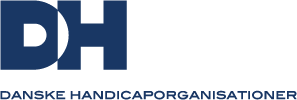 Thorkild Olesen, formand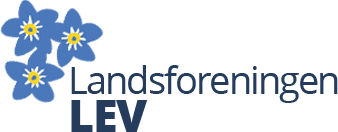 Annni Sørensen, formand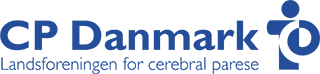 Lone Møller, landformand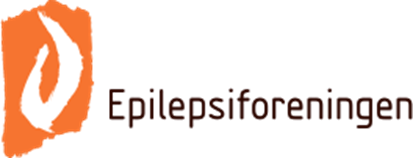 Lone Nørager Kristensen, landsformand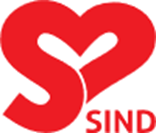 Knud Kristensen, landsformandTil: Bo Libergren Næstformand for Regionernes Lønnings- og Takstnævn (RTLN)Christian FreitagFormand for Praktiserende Lægers Organisation (PLO)Kære begge